
ПРОЕКТ                                                                                                                                                      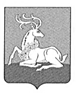 СОВЕТ ДЕПУТАТОВОДИНЦОВСКОГО ГОРОДСКОГО ОКРУГАМОСКОВСКОЙ ОБЛАСТИРЕШЕНИЕот _______________ № ___________Об утверждении Порядка предоставления муниципальной преференции путем предоставления субъектам малого или среднего предпринимательства мест для размещения нестационарных торговых объектов без проведения торгов на льготных условиях при организации мобильной торговли на территории  Одинцовского городского округа Московской областиВ соответствии с Гражданским кодексом Российской Федерации, федеральными законами от 06.10.2003 № 131-ФЗ «Об общих принципах организации местного самоуправления в Российской Федерации», от 24.07.2007                      № 209-ФЗ «О развитии малого и среднего предпринимательства в Российской Федерации», от 26.07.2006 № 135-ФЗ «О защите конкуренции», от 28.12.2009                 № 381-ФЗ «Об основах государственного регулирования торговой деятельности в Российской Федерации», Законом Московской области от 24.12.2010 №174/2010-ОЗ «О государственном регулировании торговой деятельности в Московской области», распоряжением Министерства сельского хозяйства и продовольствия Московской области от 13.10.2020 № 20РВ-306 «О разработке и утверждении органами местного самоуправления муниципальных образований Московской области схем размещения нестационарных торговых объектов и методических рекомендаций по размещению нестационарных торговых объектов на территории муниципального образования Московской области», письмом Министерства промышленности торговли Российской Федерации № ЕВ-43474/15, Федеральной антимонопольной службы России № АД/52718/20 от 23.06.2020 «О предоставлении муниципальных преференций производителям товаров при организации нестационарной и мобильной торговли», Решением Совета депутатов Одинцовского городского округа Московской области от 27.12.2019 № 11/13                «Об утверждении Правил благоустройства территории Одинцовского городского округа Московской области», Подпрограммы IV «Развитие потребительского рынка и услуг на территории муниципального образования Московской области» Муниципальной программы II «Предпринимательство» на 2020-2024 гг., утвержденной постановлением Администрации Одинцовского городского округа Московской области от 31.10.2019 № 1280, Уставом Одинцовского городского округа Московской областиРЕШИЛ:        1. Утвердить Порядок предоставления муниципальной преференции путем предоставления субъектам малого или среднего предпринимательства мест для размещения нестационарных торговых объектов без проведения торгов на льготных условиях при организации мобильной торговли на территории  Одинцовского городского округа Московской области (прилагается).2. Опубликовать настоящее решение в официальных средствах массовой информации Одинцовского городского округа Московской области и разместить на официальном сайте Одинцовского городского округа Московской области в сети «Интернет».4. Настоящее решение вступает в силу со дня его опубликования.5. Контроль за исполнением настоящего решения возложить на
заместителя Главы Администрации Одинцовского городского округа
Московской области Кондрацкого П.В.Председатель Совета депутатов Одинцовского городского округа                                                   Т.В. ОдинцоваГлава Одинцовского городского округа		              А.Р. ИвановПОРЯДОК ПРЕДОСТАВЛЕНИЯ МУНИЦИПАЛЬНОЙ ПРЕФЕРЕНЦИИ ПУТЕМ ПРЕДОСТАВЛЕНИЯ СУБЪЕКТАМ МАЛОГО ИЛИ СРЕДНЕГО ПРЕДПРИНИМАТЕЛЬСТВА МЕСТ ДЛЯ  РАЗМЕЩЕНИЯ НЕСТАЦИОНАРНЫХ ТОРГОВЫХ ОБЪЕКТОВ БЕЗ ПРОВЕДЕНИЯ ТОРГОВ НА ЛЬГОТНЫХ УСЛОВИЯХ ПРИ ОРГАНИЗАЦИИ МОБИЛЬНОЙ ТОРГОВЛИ  НА ТЕРРИТОРИИ ОДИНЦОВСКОГО ГОРОДСКОГО ОКРУГА МОСКОВСКОЙ ОБЛАСТИI. Общие положения1. Порядок предоставления муниципальной преференции путем предоставления субъектам малого или среднего предпринимательства мест для размещения нестационарных торговых объектов без проведения торгов на льготных условиях при организации мобильной торговли на территории  Одинцовского городского округа Московской области (далее - Порядок) разработан в соответствии с Федеральными законами от 06.10.2003 № 131-ФЗ «Об общих принципах организации местного самоуправления в Российской Федерации», от 26.07.2006 № 135-ФЗ «О защите конкуренции», от 24.07.2007 № 209-ФЗ  «О развитии малого и среднего предпринимательства в Российской Федерации», от № 381-ФЗ «Об основах государственного регулирования торговой деятельности в Российской Федерации», Законом Московской области от №174/2010-ОЗ   «О государственном регулировании торговой деятельности в Московской области», распоряжением Министерства сельского хозяйства и продовольствия Московской области от 13.10.2020 № 20РВ-306 «О разработке и утверждении органами местного самоуправления муниципальных образований Московской области схем размещения нестационарных торговых объектов и Методических рекомендаций по размещению нестационарных торговых объектов на территории муниципальных образований Московской области» (далее - Распоряжение), письмом Министерства промышленности торговли Российской Федерации № ЕВ-43474/15, Федеральной антимонопольной службы России № АД/52718/20 от 23.06.2020 «О предоставлении муниципальных преференций производителям товаров при организации нестационарной и мобильной торговли» и Уставом  Одинцовского городского округа Московской области. 2. Настоящий Порядок определяет условия и устанавливает процедуру предоставления муниципальной преференции путем предоставления Администрацией Одинцовского городского округа Московской области (далее-Администрация) права на размещение мобильных торговых объектов, на земельных участках, находящихся в муниципальной собственности, либо на землях (земельных участках), государственная собственность на которые не разграничена, распоряжение которыми отнесено к полномочиям Администрации, без проведения торгов на льготных условиях субъектам малого и среднего предпринимательства.3. Муниципальные	преференции предоставляются без предварительного согласия антимонопольного органа (пункт 4 части 3 статьи 19 Федерального закона от 26.07.2006 № 135-ФЗ «О защите конкуренции») путем предоставления права на размещение мобильного торгового объекта без проведения торгов на льготных условиях, в рамках реализации Подпрограммы IV «Развитие потребительского рынка и услуг на территории муниципального образования Московской области» Муниципальной программы 11 «Предпринимательство» на 2020-2024 гг., утвержденной постановлением Администрации Одинцовского городского округа Московской области от 31.10.2019 № 1280, исключительно в целях поддержки субъектов малого или среднего предпринимательства.Основные понятия:субъекты малого и среднего предпринимательства (далее - субъекты МСП) - юридические лица, индивидуальные предприниматели, зарегистрированные в соответствии с законодательством Российской Федерации порядке и соответствующие условиям, установленным Федеральным законом от 24.07.2007 № 209-ФЗ «О развитии малого и среднего предпринимательства в Российской Федерации»;муниципальная преференция - предоставление органами местного самоуправления, иными осуществляющими функции указанных органов органами или организациями субъектам МСП преимущества, которое обеспечивает им более выгодные условия деятельности, путем предоставления им мест для размещения нестационарных торговых объектов без проведения торгов на льготных условиях при организации мобильной торговли на территории муниципального образования Московской области;схема размещения нестационарных торговых объектов на территории муниципальных образований (далее - Схема) - документ, состоящий из текстовой (в виде таблицы) и графической частей, содержащий информацию об адресных ориентирах, виде, специализации нестационарного торгового объекта (далее - НТО), периоде размещения НТО, форме собственности земельного участка, о возможности размещения НТО субъектами МСП;специализация нестационарного торгового объекта - торговая деятельность, при которой восемьдесят и более процентов всех предлагаемых к продаже товаров (услуг) от их общего количества составляют товары (услуги) одной группы, за исключением деятельности по реализации печатной продукции;мобильный торговый объект (далее - МТО) - нестационарный торговый объект, включаемый в Схему и Перечень, к которому относятся: передвижное сооружение, мобильные пункты быстрого питания, объекты мобильной торговли:- передвижное сооружение - изотермические емкости и цистерны, прочие передвижные объекты;- мобильный пункт быстрого питания - передвижное сооружение (автокафе), специализирующееся на продаже изделий из полуфабрикатов высокой степени готовности в потребительской упаковке, обеспечивающей термическую обработку пищевого продукта;- объект мобильной торговли - нестационарный торговый объект, представляющий специализированный автомагазин, автолавку или иное специально оборудованное для осуществления розничной торговли транспортное средство;перечень мест размещения мобильных торговых объектов для предоставления муниципальной преференции (далее - Перечень) - утвержденный органом местного самоуправления муниципального образования Московской области адресный перечень мест размещения МТО, которые предоставляются субъектам МСП без проведения торгов на льготных условиях, включенные в Схему места размещения НТО, предусмотренные мероприятием Подпрограммы IV «Развитие потребительского рынка и услуг на территории Московской области»;5. Настоящий Порядок разработан в целях:- создания условий для сбыта продукции российских производителей, обеспечения жителей Одинцовского городского округа Московской области (далее – Одинцовский округ) качественными и безопасными товарами; - необходимости обеспечения устойчивого развития территорий Одинцовского округа;- обеспечения единого порядка размещения МТО, предоставленных без проведения торгов на льготных условиях субъектам МСП на территории Одинцовского округа;- предоставления мест для размещения нестационарных и мобильных торговых объектов без проведения аукционов с установлением дополнительных льготных условий; - обеспечения равных возможностей для реализации прав субъектам МСП на осуществление торговой деятельности в пределах территории Одинцовского округа.  Требования, предъявляемые к размещению МТО без проведения
торгов на льготных условиях6. Места для размещения МТО на территории Одинцовского округа устанавливаются Схемой, утверждаемой в соответствии с Распоряжением Министерства сельского хозяйства и продовольствия Московской области от 13.10.2020 № 20РВ-306 «О разработке и утверждении органами местного самоуправления муниципальных образований Московской области схем размещения нестационарных торговых объектов и методических рекомендаций по размещению нестационарных торговых объектов на территории муниципального образования Московской области» (далее - Распоряжение), и определяются Перечнем, утверждаемым Администрацией, по форме согласно Приложению 1.Перечень размещается на официальном сайте Одинцовского городского округа Московской области сети «Интернет» (https://odin.ru).Место, в отношении которого имеется намерение о предоставлении муниципальной преференции, должно быть свободное от любых договорных обязательств и прав третьих лиц.В Перечень включаются места для предоставления без проведения торгов на льготных условиях для размещения МТО:передвижное сооружение со специализацией:хот-дог;кукуруза;кофе;мороженое.мобильные пункты быстрого питания.Не допускается предоставление без проведения торгов мест, не включённых в Перечень.7. Требования, установленные Порядком, не распространяются на отношения, связанные с: размещением и использованием МТО на земельных участках, на которые оформлены земельно-правовые отношения с органом государственной власти или органом местного самоуправления, а также на земельных участках, находящихся в частной собственности;- размещением	МТО при проведении праздничных и иных массовых;- мероприятий, имеющих краткосрочный характер.8. Размещение МТО на территории Одинцовского округа должно соответствовать градостроительным, архитектурным, пожарным, санитарным, экологическим требованиям законодательства Российской Федерации, законодательства Московской области.9. Размещение и эксплуатация МТО должны производиться в соответствии с Распоряжением, Решением Совета депутатов Одинцовского городского округа Московской области от 27.12.2019 № 11/13 «Об утверждении Правил благоустройства территории Одинцовского городского округа Московской области», Положением о размещении нестационарных торговых объектов на территории Одинцовского округа, утвержденным Советом депутатов Одинцовского округа и Уставом Одинцовского округа Московской области.Условия и критерии предоставления муниципальной преференции10.  Муниципальная преференция предоставляется на следующих условиях:1) право на размещение МТО без торгов на льготных условиях предоставляется субъектам МСП;2) место размещения МТО для предоставления преференции включено в Схему и Перечень;3) размещение МТО возможно только при обеспечении безопасности жизни и здоровью граждан;4) одному субъекту МСП может быть предоставлено в течение одного календарного года без проведения торгов не более 5 мест для размещения МТО на территории Одинцовского округа. Перечень населенных пунктов, расположенных на территории  Одинцовского округа, определен статьей 3 Устава Одинцовского городского округа Московской области;5) право на размещение МТО без проведения торгов на льготных условиях предоставляется без права передачи места для размещения МТО третьим лицам;         6) место для размещения МТО предоставляется после заключения между Одинцовским округом  и получателем преференции договора на право размещения нестационарного торгового объекта при организации мобильной
торговли на территории Одинцовского городского округа Московской области (далее - договор на право размещения МТО) по форме согласно Приложению 2;7) договор на право размещение МТО с субъектом МСП без проведения торгов на льготных условиях заключается на срок от 2 месяцев до 6 месяцев;8) договор на право размещения нестационарного торгового объекта при организации мобильной торговли на территории Одинцовского округа  (далее - договор на размещение МТО) подписывается субъектом МСП в течении 2 рабочих дней с даты получения подписанного Администрацией договора на право размещения МТО;9) датой размещения МТО считается дата подписания Администрацией и субъектом МСП договора на право размещение МТО;10) срок действия договора на право размещения МТО может быть сокращен по заявлению субъекта МСП;11) размер ежемесячной  платы за право размещения МТО без проведения торгов на льготных условиях устанавливается как начальная (минимальная) цена договора (цена лота) за размещение нестационарного торгового объекта на территории городского округа  Московской области, определяемая Методикой расчета цены размещения нестационарного торгового объекта утвержденной  Решением Совета депутатов Одинцовского городского округа Московской области утвержденной  Решением Совета депутатов Одинцовского городского округа Московской области при предоставлении муниципальной услуги «Предоставление права на размещение передвижного сооружения без проведения торгов на льготных условиях на территории Одинцовского городского округа Московской области»; 12) субъект МСП обязан внести авансовый платеж за последний месяц размещения МТО в течении 2 рабочих дней с даты получения подписанного Администрацией и субъектом МСП договора на право размещения МТО в размере месячной платы, установленной договором;13) уплаченный субъектом МСП авансовый платеж принимается к зачету как оплата за последний месяц по договору на право размещения МТО;14) контроль за исполнением условий договора.         11. Критериями предоставления муниципальной преференции являются:1) регистрация субъекта МСП и осуществление деятельности в установленном законодательством Российской Федерации порядке, а также субъект МСП должен состоять в Едином реестре субъектов малого и среднего предпринимательства;2) отсутствие у субъекта МСП на первое число месяца не погашенной на дату поступления в Администрацию запроса о предоставлении муниципальной услуги «Предоставление права на размещение передвижного сооружения без проведения торгов на льготных условиях на территории Одинцовского городского округа Московской области» недоимки по налогам, сборам, страховым взносам, задолженности по пеням, штрафам, процентам, которые в совокупности (с учетом имеющейся переплаты по таким обязательным платежам) превышают 3000 (Три тысячи) рублей, не погашены на дату получения налоговым органом запроса Администрации;3) наличие у субъекта МСП контрольно-кассовой техники, оформленной в установленном законом порядке;4) субъект МСП не должен находиться в стадии реорганизации, ликвидации или банкротства в соответствии с законодательством Российской Федерации;5) наличие документа о соответствии транспортного средства нормам безопасности мобильной точки общественного питания (для мобильного пункта быстрого питания): МТО должен обладать паспортом транспортного средства (ПТС), выданным производителем либо аккредитованной производителем на подобное переоборудование транспортного средства организацией, на основании соответствующего одобрения типа транспортного средства (ОТТС). В графе «Назначение» ПТС должна быть указана специализация в соответствии с конструктивными особенностями предполагаемой ассортиментной спецификой или предполагаемой спецификой оказания услуг (например, «мобильная точка общественного питания»).  Транспортное средство должно быть в исправном состоянии, соответствовать требованиям ГИБДД и МЧС РФ.        При условии торговли пищевыми продуктами или оказания услуг общественного питания сам МТО должен иметь сертификат HACCP (ISO 22000),               а хозяйствующий субъект должен регламентировать всю свою деятельность по HACCP.Предоставление муниципальной преференции12. Предоставление муниципальной преференции субъекту МСП реализуется через предоставление муниципальной услуги «Предоставление права на размещение передвижного сооружения без проведения торгов на льготных условиях на территории Одинцовского городского округа Московской области», установленной Административным регламентом предоставления муниципальной услуги.  13. При предоставлении муниципальной услуги субъект МСП обязан направить уведомление в Управление Федеральной службы по надзору в сфере защиты прав потребителей и благополучия человека по Московской области о включении сведений в Реестр уведомлений о начале осуществления отдельных видов предпринимательской деятельности.V. Особенности предоставления муниципальной преференции с использованием Государственной информационной системы Московской области «Портал государственных и муниципальных услуг (функций) Московской области», расположенной в информационно-телекоммуникационной сети «Интернет»14. Муниципальная преференция с использованием Государственной информационной системы Московской области «Портал государственных 
и муниципальных услуг (функций) Московской области», расположенной 
в информационно-телекоммуникационной сети «Интернет», (далее – РПГУ)   предоставляются   без предварительного согласия антимонопольного органа (пункт 4 части 3 статьи 19 Федерального закона от 26.07.2006 № 135-ФЗ «О защите конкуренции»)  путем предоставления права на размещение передвижного сооружения (изотермическая емкость, цистерна) или объекта мобильной торговли сельскохозяйственным товаропроизводителям без проведения торгов на льготных условиях, в рамках реализации Подпрограммы IV «Развитие потребительского рынка и услуг на территории муниципального образования Московской области» Муниципальной программы II «Предпринимательство» на 2020-2024 гг., утвержденной постановлением Администрации Одинцовского городского округа Московской области от 31.10.2019 № 1280, исключительно в целях поддержки субъектов МСП.15. Понятие «объект мобильной торговли» используется в значении, установленном распоряжением Министерства сельского хозяйства 
и продовольствия Московской области от 13.10.2020 № 20РВ-306 «О разработке 
и утверждении органами местного самоуправления муниципальных образований Московской области схем размещения нестационарных торговых объектов 
и Методических рекомендаций по размещению нестационарных торговых объектов на территории муниципальных образований Московской области». Для целей настоящего раздела передвижное сооружение (изотермическая емкость, цистерна) и объект мобильной торговли именуются мобильными торговыми объектами (далее – МТО).16. Места для размещения МТО сельскохозяйственными товаропроизводителями включаются в перечень мест размещения мобильных торговых объектов для предоставления муниципальной преференции 
(далее – Перечень), утвержденный постановлением Администрации Одинцовского городского округа Московской области.В Перечень включаются места для размещения МТО сельскохозяйственными товаропроизводителями без проведения торгов на льготных условиях:объекты мобильной торговли со специализацией:хлеб и хлебобулочные изделия,молоко и молочная продукция, мясная гастрономия, овощи-фрукты, рыба.передвижное сооружение (изотермическая емкость, цистерна) 
со специализацией:молоко, квас. Место, в отношении которого имеется намерение о предоставлении муниципальной преференции, должно быть свободное от любых договорных обязательств и прав третьих лиц.Не допускается предоставление без проведения торгов мест для размещения объекта мобильной торговли сельскохозяйственным товаропроизводителям, 
не включённых в Перечень.17. Требования размещения МТО сельскохозяйственным товаропроизводителям, установленные настоящим разделом, не распространяются на отношения, связанные с: размещением и использованием МТО сельскохозяйственным товаропроизводителем на земельных участках, на которые оформлены земельно-правовые отношения с органом государственной власти или органом местного самоуправления, а также на земельных участках, находящихся в частной собственности;размещением МТО сельскохозяйственным товаропроизводителем при проведении праздничных и иных массовых мероприятий, имеющих краткосрочный характер.18. Условия и критерии предоставления муниципальной преференции.1) Для предоставления муниципальной преференции с использованием РПГУ могут обратиться сельскохозяйственные товаропроизводители субъекты МСП:- сельскохозяйственные потребительские кооперативы (перерабатывающие, сбытовые (торговые), снабженческие, заготовительные), созданные в соответствии 
с Федеральным законом от 08.12.1995 № 193-ФЗ «О сельскохозяйственной кооперации»;- крестьянские (фермерские) хозяйства в соответствии с Федеральным законом от 11.06.2003 № 74-ФЗ «О крестьянском (фермерском) хозяйстве».2) Муниципальная преференция предоставляется на следующих условиях:- право на размещение МТО без торгов на льготных условиях предоставляется сельскохозяйственным товаропроизводителям субъектам МСП;- место размещения МТО сельскохозяйственным товаропроизводителем для предоставления преференции включено в Схему и Перечень;- размещение МТО сельскохозяйственным товаропроизводителем возможно только при обеспечении безопасности жизни и здоровью граждан;- одному сельскохозяйственному товаропроизводителю субъекту МСП может быть предоставлено в течение одного календарного года без проведения торгов не более 5 мест для размещения МТО на территории Одинцовского округа Перечень населенных пунктов, расположенных на территории Одинцовского округа, определен статьей 3 Устава Одинцовского городского округа  Московской области; - право на размещение сельскохозяйственным товаропроизводителям МТО без проведения торгов на льготных условиях предоставляется без права передачи места для размещения указанного объекта третьим лицам;- размещение МТО осуществляется по договору между Одинцовским  городским округом Московской области и получателем преференции на размещение МТО на территории Одинцовского округа (далее – договор)  согласно Приложению 1;- договор с субъектом МСП без проведения торгов на льготных условиях заключается на срок до 12 месяцев;- договор подписывается субъектом МСП в течении 2 рабочих дней с даты получения подписанного Администрацией 	указанного договора;- срок действия договора может быть сокращен по заявлению субъекта МСП;- размер годовой платы за размещение сельскохозяйственным товаропроизводителем МТО без проведения торгов на льготных условиях устанавливается как  начальная (минимальная) цена договора (цена лота) 
за размещение нестационарного торгового объекта на территории Одинцовского округа, определяемая Методикой определения годовой начальной (минимальной) цены договора (цены лота) за размещение нестационарного торгового объекта на территории Одинцовского округа;- субъект МСП обязан внести авансовый платеж за последний месяц размещения МТО в течении 2 рабочих дней с даты получения подписанного Администрацией и субъектом МСП договора в размере месячной платы, установленной договором;- уплаченный субъектом МСП авансовый платеж принимается к зачету как оплата за последний месяц по договору; - контроль за исполнением условий договора осуществляет Администрация.3) Критериями     предоставления     муниципальной     преференции   являются:      - субъект МСП является сельскохозяйственным товаропроизводителем, указанным в 5.1 настоящего раздела;- регистрация субъекта МСП и осуществление деятельности 
в установленном законодательством Российской Федерации порядке, а также субъект МСП должен состоять в Едином реестре субъектов малого и среднего предпринимательства;- отсутствие у субъекта МСП на первое число месяца не погашенной на дату поступления в Администрацию запроса о предоставлении муниципальной услуги «Предоставление права на размещение (указывается вид МТО) без проведения торгов на льготных условиях на территории муниципального образования Московской области» недоимки по налогам, сборам, страховым взносам, задолженности по пеням, штрафам, процентам, которые 
в совокупности (с учетом имеющейся переплаты по таким обязательным платежам) превышают 3000 (Три тысячи) рублей, не погашены на дату получения налоговым органом запроса Администрации; - наличие у субъекта МСП контрольно-кассовой техники, оформленной 
в установленном законом порядке; - субъект МСП не должен находиться в стадии реорганизации, ликвидации или банкротства в соответствии с законодательством Российской Федерации- наличие документа о соответствии транспортного средства нормам безопасности объекта мобильной торговли.  19. Предоставление муниципальной преференции сельскохозяйственному товаропроизводителем субъекту МСП реализуется через предоставление муниципальной услуги «Предоставление сельскохозяйственному товаропроизводителю права на размещение (указывается вид МТО) без проведения торгов на льготных условиях на территории Одинцовского городского округа Московской области», установленной Административным регламентом предоставления муниципальной услуги, утвержденным постановлением Администрации Одинцовского городского округа Московской области.При предоставлении муниципальной услуги сельскохозяйственный товаропроизводитель субъект МСП обязан направить уведомление в Управление Федеральной службы по надзору в сфере защиты прав потребителей 
и благополучия человека по Московской области о включении сведений в Реестр уведомлений о начале осуществления отдельных видов предпринимательской деятельности.Прекращение действия муниципальной преференции20. Действие муниципальной преференции прекращается в случае расторжения или истечения срока действия заключенного договора на право размещения МТО и оформляется Актом сверки по форме согласно Приложению 3, подтверждающим факт исполнения обязательств.21. Договор на размещение МТО расторгается досрочно, в том числе по заявлению субъекта МСП. Субъект МСП обязан уведомить Администрацию                   о расторжении договора на право размещения МТО за 10 календарных дней до даты прекращения действия договора на размещение МТО. 22. При досрочном расторжении договора на размещение МТО изменения вносятся в Региональную географическую систему Московской области (РГИС-  https://rgis.mosreg.ru/int/app/etc/docs/1716/) в день прекращения его действия.23. С даты, следующей за датой расторжения договора или истечения срока действия заключенного договора на размещение МТО, субъект МСП обязан освободить место размещения МТО. Приложение 1к Порядку предоставления муниципальной преференции путем предоставления субъектам малого или среднего предпринимательства мест для размещения нестационарных торговых объектов без проведения торгов на льготных условиях при организации мобильной торговли на территории  Одинцовского городского округа Московской области                                                                                                                                                                                               ФОРМАПереченьмест для предоставления муниципальной преференции в 20__годуПриложение 2к Порядку предоставления муниципальной преференции путем предоставления субъектам малого или среднего предпринимательства мест для размещения нестационарных торговых объектов без проведения торгов на льготных условиях при организации мобильной торговли на территории  Одинцовского городского округа Московской области                                                                                                            ФОРМАДоговорна право размещения нестационарного торгового объекта при организации мобильной
торговли на территории Одинцовского городского округа Московской областиг. Одинцово                                                                                  «___» ________ 20__ г.Московская областьОт имени муниципального образования «Одинцовский городской округ Московской области» Администрация Одинцовского городского округа Московской области в лице__________________________________________________________________________ действующего на основании _____________________, в дальнейшем именуемая «Сторона 1», с одной стороны,                                                                                  и ____________________________________________________________________________в лице ____________________, действующего на основании____________________,  в дальнейшем именуемая «Сторона 2», субъекту малого и среднего предпринимательства, о чем в Едином реестре субъектов малого и среднего предпринимательства сделана регистрационная запись от _ №_, с другой стороны, в дальнейшем совместно именуемые «Стороны», а по отдельности «Сторона», на основании 	______________________________________________________________________(указываются организационно-правовые акты, которыми оформлено решение Администрации Одинцовского городского округа Московской области о предоставлении преференции Стороне 2 и о предоставлении места для размещения мобильного торгового объекта Стороне 2),заключили настоящий Договор о нижеследующем:Предмет Договора1.1. Сторона 1 предоставляет Стороне 2 право на размещение мобильного торгового объекта (далее - МТО)	_________________________________________________                                    (вид МТО: передвижное сооружение, мобильный пункт быстрого питания)со специализацией, на месте размещения МТО площадью ___кв.м, по адресному ориентиру: _______(далее - место размещения МТО), за плату, перечисляемую Стороной 2 в бюджет Одинцовского городского округа Московской области.1.2. Место на размещение МТО включено в Схему размещения нестационарных торговых объектов на территории  Одинцовского городского округа Московской области, утвержденную постановлением Администрации Одинцовского городского округа Московской области от ________ №___ (далее - Схема) и в Перечень мест для предоставления муниципальной преференции в 202_ году, утвержденный постановлением Администрации Одинцовского городского округа Московской области от ___________ №___.Место на размещение МТО предоставляется Стороне 2 без проведения торгов на льготных условиях.Место на размещение МТО свободно от любых договорных обязательств и прав третьих лиц.1.3. Сторона 2 обязана исполнить Договор лично и за счет собственных средств. Сторона 2 не вправе уступать права и осуществлять перевод долга по обязательствам, возникшим из Договора. Обязательства по Договору должны быть исполнены Стороной 2 лично, если иное не установлено законодательством Российской Федерации.В случае размещения МТО, являющегося техническим средством, в «Предмете договора» указываются: характеристики и государственный номер технического средства, наличие отметки или иного документа, позволяющего использовать техническое средство для осуществления торговой деятельности или мобильного пункта быстрого питания, данные о контрольно-кассовой технике.                                                     2. Срок действия договора2.1. Настоящий Договор вступает в силу с даты его подписания и действует до «___» 20_г.2.2. Срок действия Договора может быть сокращен по заявлению Стороны 2.3. Оплата по Договору Ежемесячная цена по Договору определена по формуле:        Ц = Кс x К мест. x Ks. где:        Vврем. x Ц = СЦ - цена предмета торгов (руб. за 31-н календарный день месяца).Кс. - коэффициент, учитывающий специализацию нестационарных торговых объектов (табл. 1);К мест. – коэффициент, учитывающий месторасположение нестационарных торговых объектов (табл. 2)Ks. - коэффициент, учитывающий площадь нестационарных торговых объектов (табл. 3);Vврем. - количество месяцев, на которое предоставляется место для размещения нестационарного торгового объекта. С – итоговая сумма за весь период размещения по договору.Расчет платы по договору за 1 календарный месяц (рублей):Итоговая сумма за весь период размещения по договору:С = Vврем. x  Ц Если разрешение выдается на срок не кратный 1 (Одному) месяцу, производится расчет исходя из того, что месяц равен 30 (Тридцати) дням,  то 1 неделя считается как 0,25, а 1 день считается как 0,04.3.2. Оплата по Договору осуществляется в рублях Российской Федерации.3.3. Оплата по Договору осуществляется путем перечисления денежных средств по реквизитам Стороны 1 в следующем порядке:Сторона 2 обязана внести авансовый платеж за последний месяц размещения МТО в течении 2 рабочих дней с даты получения подписанного Сторонами Договора, что составляет (______) руб.коп. без НДС.Оставшаяся цена Договора за месяца, что составляет () руб.коп. без НДС, уплачиваются Стороной 2 равными платежами ежемесячно, до 5  числа следующего месяца.В случае досрочного расторжения Договора оплата производится Стороной 2 с учетом авансового платежа за последний месяц размещения МТО. В платежных документах в графе «Наименование платежа» указывается «Плата на право размещения МТО. Договор от_________№	___». Датой оплаты считается дата поступления	денежных	средств	в бюджет Одинцовского городского округа Московской области. НДС уплачивается Стороной 2 в соответствии с действующим законодательством Российской Федерации.3.5. Сторона 2 своевременно и в полном объеме оплачивает платежи за потребленную электроэнергию.Права и обязанности Сторон4.1. Сторона 1:Предоставляет право Стороне 2 разместить МТО в соответствии с условиями Договора.В течение срока действия Договора не заключает договор на право размещения МТО, предоставленного Стороне 2 по настоящему Договору, с иными лицами.Осуществляет контроль за выполнением Стороной 2 требований к размещению МТО согласно Договору и действующему законодательству.Лично или через специализированные организации проводит проверки размещения МТО в соответствии с условиями Договора и фиксирует выявленные нарушения.4.2. Сторона 2:4.2.1. Размещает МТО на месте размещения МТО в соответствии со Схемой и Договором, требованием законодательства Российской	Федерации и в соответствии с предоставления муниципальной преференции путем предоставления субъектам малого или среднего предпринимательства мест для размещения нестационарных торговых объектов без проведения торгов на льготных условиях при организации мобильной торговли на территории  Одинцовского городского округа Московской области от___ №_ .4.2.2. Использует место размещения МТО по целевому назначению в соответствии с видом МТО и его специализацией.4.2.3. Предоставляет Стороне 1 в течении 2 календарных дней с даты заключения Договора информацию о режиме работы МТО на весь период размещения МТО и соблюдает его в течении всего периода размещения МТО.4.2.4. Осуществлять эксплуатацию МТО в полном соответствии с характеристиками размещения МТО, указанными в приложении к настоящему Договору.4.2.5. В течение 2 рабочих дней с даты заключения Договора подает заявление о внесении сведений в торговый реестр Московской области (для хозяйствующих субъектов, не включенных в торговый реестр Московской области).4.2.6. Обеспечивает соблюдение требований, установленных законодательством Российской Федерации, в том числе о защите прав потребителей, санитарно - эпидемиологическом благополучии населения, охране окружающей среды, пожарной безопасности, а также требований, установленных настоящим Договором;4.2.7. В течение всего срока действия Договора обеспечить надлежащее состояние и внешний вид нестационарного торгового объекта.4.2.8. По окончанию срока действия или расторжения Договора: освобождает место размещения МТО; приводит место размещения МТО в первоначальное состояние; письменно уведомляет Сторону 1 об освобождении места размещения МТО.4.2.9. Инициирует досрочное расторжение настоящего Договора по соглашению Сторон.4.2.10. Своевременно и в полном объеме производить оплату в соответствии с условиями настоящего Договора.4.3. Стороны обязаны уведомить друг друга об изменении своих почтовых адресов, банковских, иных реквизитов в срок не позднее 7 (семи) календарных дней с момента соответствующих изменений в письменной форме с указанием новых реквизитов. В противном случае все риски, связанные с исполнением обязательств по договору, несет Сторона, не уведомившая об изменении реквизитов другую Сторону.5. Ответственность Сторон5.1. Стороны несут ответственность за неисполнение или ненадлежащее исполнение обязательств по Договору в соответствии с законодательством Российской Федерации.5.2. В случае нарушения Стороной 2 сроков оплаты, предусмотренных настоящим Договором, она обязана уплатить неустойку (пени) в размере 0,1% от суммы задолженности за каждый день просрочки в течение 5 (пяти) банковских дней с даты получения соответствующей претензии от Стороны 1.5.3. В случае размещения нестационарного торгового объекта с нарушением требований законодательства Российской Федерации Сторона 2 обязана уплатить неустойку (штраф) в размере 10% от суммы, указанной в пункте 3.1 Договора, за каждый факт нарушения, в течение 5 (пяти) банковских дней с даты получения соответствующей претензии Стороны 5.4. Убытки Стороны 1, возникшие в связи с неисполнением (ненадлежащим исполнением) Стороной 2 условий настоящего Договора, взыскиваются в полном размере сверх неустоек и штрафов, предусмотренных пунктами 5.1 и 5.2 настоящего Договора.5.5. За ненадлежащее исполнение Стороной 1 обязательств, предусмотренных Договором, начисляется штраф в виде фиксированной суммы в размере 2,5 (две целые и пять десятых) процента платы за Договор.5.6. Возмещение убытков и уплата неустойки за неисполнение обязательств не освобождает Стороны от исполнения обязательств по Договору.    6. Порядок изменения, прекращения и расторжения Договора6.1. Договор считается незаключенным  в случае не поступления авансового платежа от Стороны 2 за последний месяц размещения МТО в течении 2 рабочих дней с даты получения подписанного Сторонами Договора в бюджет Одинцовского городского округа.6.2. Договор может быть расторгнут:по соглашению Сторон;в судебном порядке;в связи с односторонним отказом Стороны от исполнения обязательств по Договору на условиях и в порядке, установленных законодательством Российской Федерации и Договором.6.3. Договор может быть расторгнут Стороной 1 в порядке одностороннего отказа от исполнения Договора при совершении Стороной 2 одного из нарушений:невнесения или неполного внесения Стороной 2 платы по договору;нецелевое использования Стороной 2 места размещения МТО в соответствии с видом МТО и его специализацией;поступление более трех жалобам потребителей на Сторону 2 при исполнении договора, рассмотренные и удовлетворенные уполномоченными контрольно-надзорными органами, по которым Сторона 2 Договора привлечена к установленной законом ответственности;прекращения Стороной 2 в установленном законом порядке своей деятельности;- выявление факта предоставления Стороне 2 без проведения торгов 5 мест для размещения МТО на территории Одинцовского городского округа Московской области;6.4. Выявление Стороной 1 факта предоставления Стороне 2 без проведения торгов более 5 мест для размещения МТО на территории Одинцовского городского округа Московской области является основанием для расторжения Договора.6.5. В случае одностороннего отказа от исполнения Договора Сторона 1 обязана направить соответствующее уведомление о расторжении Договора Стороне 2 в письменном виде заказным почтовым отправлением с подтверждением получения отправления Стороной 2, либо нарочно под подпись, либо по адресу электронной почты.6.6. Договор на размещение МТО расторгается досрочно, в том числе по заявлению субъекта МСП. Субъект МСП обязан уведомить Стороне 1 о расторжении договора на право размещения МТО за 10 календарных дней до даты прекращения действия договора на размещение МТО.6.7. При досрочном расторжении договора на размещение МТО изменения вносятся в Региональную географическую систему Московской области (РГИС-  https://rgis.mosreg.ru/int/app/etc/docs/1716/) в день прекращения его действия.6.8. С даты, следующей за датой расторжения договора или истечения срока действия заключенного договора на размещение МТО, субъект МСП обязан освободить место размещения МТО.Выполнение Стороной 1 указанных выше требований считается надлежащим уведомлением Стороны 2 об одностороннем отказе от исполнения Договора. Датой такого надлежащего уведомления признается дата получения Стороной 1 подтверждения о вручении Стороне 2 указанного уведомления либо дата получения Стороной 1 информации об отсутствии Стороны 2 по ее адресу места нахождения.При невозможности получения указанных подтверждений либо информации датой такого надлежащего уведомления признается дата по истечении 5 календарных дней с даты размещения решения Стороны 1 об одностороннем отказе от исполнения Договора на официальном сайте Одинцовского городского округа Московской области сети «Интернет» (https://odin.ru)  Стороны 1.6.9. Решение Стороны 1 об одностороннем отказе от исполнения Договора вступает в силу, а Договор считается расторгнутым через 5 (пять) календарных дней с даты надлежащего уведомления Стороной 1 Стороны 2 об одностороннем отказе от исполнения Договора.6.10. Расторжение Договора по соглашению Сторон производится путем подписания соответствующего соглашения о расторжении.6.11. В случае досрочного расторжения настоящего Договора на основании п.п. 6.2, 6.3 настоящего Договора денежные средства, оплаченные Стороной 2, возврату не подлежат.6.12. Вносимые в Договор дополнения и изменения оформляются письменно дополнительными соглашениями, которые являются неотъемлемой частью Договора с момента их подписания Сторонами.6.13. Договор прекращает действовать с даты, указанной в п. 2.1 Договора, без оформления Сторонами дополнительного соглашения.Порядок разрешения споров7.1. В случае возникновения любых противоречий, претензий и разногласий, а также споров, связанных с исполнением настоящего Договора, Стороны предпринимают усилия для урегулирования таких противоречий, претензий и разногласий в добровольном порядке с оформлением совместного протокола урегулирования споров.7.2. Все достигнутые договоренности Стороны оформляют в виде дополнительных соглашений, подписанных Сторонами и скрепленных печатями (при наличии).7.3. До передачи спора на разрешение суда Стороны принимают меры к его урегулированию в претензионном порядке.7.4. Претензия должна быть направлена в письменном виде. По полученной претензии Сторона должна дать письменный ответ по существу в срок не позднее 5 календарных дней с даты ее получения. Оставление претензии без ответа в установленный срок означает признание требований претензии.7.5. Если претензионные требования подлежат денежной оценке, в претензии указывается истребуемая сумма и ее полный и обоснованный расчет.7.6. В подтверждение заявленных требований к претензии должны быть приложены необходимые документы либо выписки из них.7.7. В претензии могут быть указаны иные сведения, которые, по мнению заявителя, будут способствовать более быстрому и правильному ее рассмотрению, объективному урегулированию спора.7.8. В случае невыполнения Сторонами своих обязательств и недостижения взаимного согласия споры по настоящему Договору разрешаются в Арбитражном суде Московской области.8.Форс-мажорные обстоятельства8.1. Стороны освобождаются за частичное или полное неисполнение обязательств по Договору, если оно явилось следствием обстоятельств непреодолимой силы.8.2. Сторона, для которой создалась невозможность исполнения обязательств, обязана в письменной форме в течении 3 дней письменно известить другую Сторону о наступлении вышеизложенных обстоятельств, предоставив дополнительно подтверждение компетентных органов.8.3. Невыполнение условий пункта 8.2 Договора лишает Сторону права ссылаться на форс-мажорные обстоятельства при невыполнении обязательств по Договору.9. Заключительные положения9.1. Настоящий Договор составлен в двух экземплярах, имеющих равную юридическую силу, по одному экземпляру для каждой Стороны.9.2. Неотъемлемой частью настоящего Договора являются:Реквизиты и подписи СторонСторона 1	                    Сторон 2                                                              Приложение 3                                                              к Порядку предоставления                                                               муниципальной преференции путем                                                               предоставления субъектам малого или среднего                                                               предпринимательства мест для размещения                                                               нестационарных торговых объектов                                                               без проведения торгов на льготных условиях                                                               при организации мобильной торговли                                                               на территории Одинцовского                                                               городского округа Московской области                                                                                                              ФОРМА      От имени муниципального образования «Одинцовский городской округ Московской области» Администрация Одинцовского городского округа Московской области в лице_________________________________________________________________, действующего на основании _____________________, в дальнейшем именуемая «Сторона 1», с одной стороны, и   в лице ____________________, действующего на основании____________________,  в дальнейшем именуемая «Сторона 2», субъекту малого и среднего предпринимательства, о чем в Едином реестре субъектов малого и среднего предпринимательства сделана регистрационная запись от _ №_,с другой стороны, в дальнейшем совместно именуемые «Стороны», а по отдельности «Сторона» произвели текущий осмотр земельного участка на месте размещения мобильного объекта торговли (далее-МТО), размещенного в соответствии со Схемой, утвержденной постановлением Администрации Одинцовского городского округа Московской области от 05.11.2019 № 1328 «Об утверждении схемы размещения нестационарных торговых объектов на территории Одинцовского городского округа Московской области  на 2017-2022 годы» и с Договором на право размещения нестационарного торгового объекта при организации мобильной торговли на территории Одинцовского городского округа Московской области от______№____  и установили следующее: Настоящий Договор расторгнут:_________________________; На дату ___________  Сторона 2 привела земельный участок _____________________ (gps-координаты)  в первоначальное состояние. Акт составлен в 2-х экземплярах.                                                Реквизиты и подписи Сторон         Сторона 1	                              Сторон 2УтвержденРешением Совета депутатов АдминистрацииОдинцовского городского округа Московской областиот ___________№ _____№ п/пАдресные ориентиры нестационарного торгового объектаНомер нестационарного торгового объекта в соответствии со схемой размещения нестационарных торговых объектовОписание внешнего вида нестационарного торгового объектаТип нестационарного торгового объектаСпециализация нестационарного торгового объектаОбщая площадь нестационарного торгового объекта кв. м12345671Кс.К мест.Кs.ЦVврем.ххх=Vврем.ЦСх=АДМИНИСТРАЦИЯ ОДИНЦОВСКОГО ГОРОДСКОГО ОКРУГА   МОСКОВСКОЙ ОБЛАСТИАКТСВЕРКИ ИСПОЛНЕНИЯ ОБЯЗАТЕЛЬСТВ ПО ДОГОВОРУ ОТ ___ №___.от_____«____»                                              20___ года